Mental health nursingIn your objective structured clinical examination (OSCE), four of the stations are linked together around a scenario: this is called the APIE, with one station for each of Assessment, Planning, Implementation and Evaluation, delivered in that sequence and with no stations in between.Four of the six remaining stations will take the form of two sets of two linked stations, testing practical clinical skills. Each pairing of skills stations will last for approximately 16 minutes in total (including reading time), with no break between each paired skill. There are also two new silent stations. In each OSCE, one station will specifically assess professional issues associated with professional accountability and related skills around communication (called the professional values and behaviours, or PV, station). One station will also specifically assess critical appraisal of research and evidence and associated decision-making (called the evidence-based practice station, or EBP). We have developed this mock OSCE to provide an outline of the performance we expect and the criteria that the test of competence will assess. This mock OSCE contains an APIE, one pair of linked clinical skills, one PV and one EBP station.The Nursing and Midwifery Council’s code (2018) outlines professional standards of practice and behaviours, setting out the expected performance and standards that are assessed through the test of competence.The code is structured around four themes: prioritise people, practise effectively, preserve safety and promote professionalism and trust. These statements are explained below as the expected performance and criteria. The criteria must be used to promote the standards of proficiency in respect of knowledge, skills and attitudes. They have been designed to be applied across all fields of nursing practice, irrespective of the clinical setting, and they should be applied to the care needs of all patients.Please note: this is a mock OSCE example for education and training purposes only.The marking criteria and expected performance apply only to this mock OSCE. They provide a guide to the level of performance we expect in relation to nursing care, knowledge and attitude. Other scenarios will have different assessment criteria appropriate to the scenario.Evidence for the expected performance criteria can be found in the reading list and related publications on the learning platform.The mock APIE below is made up of four stations: assessment, planning, implementation and evaluation. Each station will last approximately 15 minutes and is scenario-based. The instructions and available resources are provided for each station, along with the specific timing.
You will be asked to complete the following activities to provide high-quality, individualised nursing care for the patient, providing an assessment of needs that is based on the recovery model of care. All four of the stages in the nursing process will be continuous and will link with each other.On the following pages, we have outlined the expected standard of clinical performance and criteria. These marking matrices is there to guide you on the level of knowledge, skills and attitude we expect you to demonstrate at each station.Candidate briefing You are a mental health nurse, working in the primary care mental health team in the community clinic. Terry Thomas has been referred to you by the GP because of regular panic attacks.
Please conduct an A to E assessment and a holistic mental health assessment using the recovery model of care areas below and including patient self-care and adherence to prescribed medications.A patient health questionnaire (PHQ-9) has already been completed by Terry. You will need to calculate the score and refer to the scoring outcome table for the result.Please discuss the outcome of your assessment and the PHQ-9 with your patient. Consider the current risks for the patient using the information from the GP referral and the information gathered in your assessment.This document must be completed using a GREEN PEN.You have 20 minutes to complete this station, including all the required documentation.Assume that it is TODAY and that it is 09:00 hours.Overview of recent historyCandidate notes This documentation is for your use and is not marked by the examiners.The Patient Health Questionnaire (PHQ-9)Patient name NHS number DateTERRY THOMAS0004321TODAYCandidate paperwork and briefingCandidate’s name: ____________________________________This document must be completed using a BLACK PEN.Based on your nursing assessment of Terry, please produce an evidence-based person- centred nursing care plan for two relevant aspects of nursing care and self-care suitable for the initial phase of primary care treatment.This is a silent written station. Please ensure that you write legibly and clearly.You have 14 minutes to complete this station, including all the required documentation.Complete all sections of the care plan. Assume that it is TODAY and that it is 10:00 hours.Candidate paperwork and briefing Candidate name: _______________________________________This document must be completed using a BLACK PEN.ScenarioTerry Thomas was referred by their GP to the primary care mental health team in the community clinic earlier today for increasing panic attacks and not leaving their home. A mental health nursing assessment has been carried out and Terry has agreed to work with the primary care mental health team to explore interventions to manage increasing panic attacks and not leaving their home. Terry has been prescribed additional medication to help with their panic attacks, the GP asks you to administer the first dose while in the community clinic and adds this to the community prescription chart.Please administer and document Terry’s 10:00 medications in a safe and professional manner.Talk to the person.Please verbalise what you are doing and why to the examiner.Read out the chart and explain what you are checking/giving/not giving and why.Complete all the required drug administration checks.Complete the documentation and use the correct codes.The correct codes for non-administration are on the chart.Check and complete the last page of the chart.You have 15 minutes to complete this station, including all the required documentation.Complete all sections of the document.Assume that it is TODAY and that it is 10:00 hours.Candidate paperwork and briefingCandidate name: _______________________________________This document must be completed using a BLUE PEN.At this station, you should have access to your assessment notes (but not the assessment overview), and the planning and implementation documentation. If not, please alert the examiner.
Using the situation, background, assessment and recommendation (SBAR) tool, please make notes regarding your patient and use them to hand information over verbally to the community nurse who will take over Terry’s care after discharge (the examiner).This is a verbally assessed station. You will have the opportunity to make notes to support your answer.You have 8 minutes in total to make notes on the SBAR form (this is not assessed) and to complete the verbal handover to the examiner. You will be informed when there are 2 minutes remaining.Complete all sections of the document.Assume that it is TODAY and that it is 11:30 hours.Candidate notes This documentation is for your use and is not marked by the examiners.The mock clinical skills assessment below is made up of two paired stations. The instructions and available resources are provided for each station, along with the specific timing.On the following pages, we have outlined the expected standard of clinical performance and criteria. These marking matrices are there to guide you on the level of knowledge, skills and attitude we expect you to demonstrate at each station.OverviewFemale urinary catheter insertionAll the equipment you need is provided.You are not required to document anything during this skills station.You have 8 minutes to complete this station. OverviewStoma bag change Please change the patient’s stoma bag and speak to your patient throughout the procedure. All the equipment you need is provided.You are not required to document anything during this skill station, but if necessary, verbalise to the examiner what would be documented or reported.You have 8 minutes to complete this station.Assume that it is TODAY and that it is 12:00 hours.You will also be required to undertake two new silent stations. In each OSCE, one station will specifically assess professional issues associated with professional accountability and related skills around communication (called the professional values and behaviours station, or the PV station). One station will also specifically assess your critical appraisal of research and evidence and associated decision-making (called the evidence-based practice station, or EBP station). The instructions and available resources are provided for each station, along with the specific timing.On the following pages, we have outlined the expected standards of clinical performance and criteria. These marking matrices are there to guide you on the level of knowledge, skills and attitude we expect you to demonstrate at each station.Overview Using your knowledge of NMC (2018) ‘The Code: Professional standards of practice and behaviour for nurses, midwives and nursing associates’, consider the professional, ethical and legal implications of this situation.Please summarise the actions you would take in a number of bullet points. This is a silent written station. Please write clearly and legibly.You have 8 minutes to complete this station.Candidate documentation Candidate name:__________________________………………………………………………………………………………………………..………………………………………………………………………………………………..………………………………………………………………………………………………..………………………………………………………………………………………………..………………………………………………………………………………………………..………………………………………………………………………………………………..………………………………………………………………………………………………..………………………………………………………………………………………………..………………………………………………………………………………………………..………………………………………………………………………………………………..………………………………………………………………………………………………..………………………………………………………………………………………………..………………………………………………………………………………………………..………………………………………………………………………………………………..………………………………………………………………………………………………..………………………………………………………………………………………………..………………………………………………………………………………………………..………………………………………………………………………………………………..………………………………………………………………………………………………..………………………………………………………………………………………………..………………………………………………………………………………………………..………………………………………………………………………………………………..Overview Read the scenario and the summary of the research below. Please identify the main points from the summary and apply the findings to the scenario below.This is a silent written station. Please write clearly and legibly.You have 8 minutes to complete this task.Candidate documentationCandidate name: 	What is the relevance of the findings of this research for Mrs Green, and what advice would you give her?Give your responses here as bullet points:………………………………………………………………………………………………..………………………………………………………………………………………………..………………………………………………………………………………………………..………………………………………………………………………………………………..………………………………………………………………………………………………..………………………………………………………………………………………………..………………………………………………………………………………………………..………………………………………………………………………………………………..………………………………………………………………………………………………..………………………………………………………………………………………………..………………………………………………………………………………………………..………………………………………………………………………………………………..………………………………………………………………………………………………..………………………………………………………………………………………………..………………………………………………………………………………………………..………………………………………………………………………………………………..………………………………………………………………………………………………..………………………………………………………………………………………………..………………………………………………………………………………………………..………………………………………………………………………………………………..………………………………………………………………………………………………..………………………………………………………………………………………………..Theme from the codeExpected performance CriteriaPrioritise peopleTreat people as individuals and uphold their dignity Introduces self to the patient at every contact and upholds the patient’s dignity and privacy.Prioritise peopleListen to people and respond to their preferences and concerns Actively listens to patients and provides clear information, behaving in a professional manner, respecting others and adopting non-discriminatory behaviour.Prioritise peopleMake sure that people’s physical, social and psychological needs are responded to Upholds respect by valuing the patient’s opinions and being sensitive to feelings and/or appreciating any differences in culture.Prioritise peopleAct in the best interest of people at all times Treats each patient as an individual, showing compassion and care during all interactions. Respects and upholds people’s human rights.Prioritise peopleRespect people’s right to privacy and confidentiality Ensures that people are informed about their care and that information about them is shared appropriately, maintaining confidentiality. Practise effectivelyAlways practise in line with the best available evidence Provides skills, knowledge and attitude that is supported by an evidence base at all times. Practise effectivelyCommunicate clearly Communicates clearly and effectively to people in their care, colleagues and the public. Practise effectivelyWork co-operatively Maintains effective and safe communication with people in their care, colleagues and the public.Practise effectivelyShare your skills, knowledge and experience for the benefit of people receiving care and your colleaguesSupports others by providing accurate, honest and constructive verbal and written feedback. Practise effectivelyKeep clear and accurate records relevant to your practice Provides clearly written feedback on all care given, and demonstrates accurate evidence-based verbal handover of care to others. Practise effectivelyBe accountable for your decisions to delegate tasks and duties to other people Accountably delegates to competent others, ensuring patient safety at all times.Preserve safetyRecognise and work within the limits of their competence Accurately identifies, observes and assesses signs of normal or worsening physical and mental health in the person receiving care, requesting timely and appropriate assistance as required.Preserve safetyBe open and candid about potential mistakes, preventing harm Documents events formally and takes further action (escalates) if appropriate, so they can be dealt with quickly.Preserve safetyProvide assistance in an emergency Acts in an emergency within the limits of their knowledge and competence, seeking appropriate support as required.Preserve safetyAct swiftly if there is a danger to others, maintaining safety Delivers care according to national policies and procedures to prevent danger to others, and applies appropriate personal protective equipment (PPE) as indicated by the nursing procedure in accordance with the guidelines to prevent healthcare-associated infections.Preserve safetyRaise concerns for those who are seen to be vulnerable or at risk of harm Shares information if someone is at risk of harm, in line with the laws relating to the disclosure of information.Preserve safetyAdvise on, prescribe, supply, dispense or administer medicines within the limits of your training and competence, the law, our guidance and other relevant policies, guidance and regulationsChecks prescriptions, patient identification and administers medicines safely, highlighting appropriately any areas of concern.Preserve safetyDemonstrate awareness of any potential harm associated to their practiceTakes all reasonable personal precautions necessary to avoid any potential health risks to colleagues, people receiving care and the public.Promote professionalism and trustUphold the reputation of the profession at all timesDemonstrates and upholds the standards and values set out in the code.Promote professionalism and trustFulfil the registration requirements Demonstrates up-to-date knowledge, skills and competence to provide safe and effective care at all times.Promote professionalism and trustProvide leadership to make sure that people’s wellbeing is protected and to improve their experiences of the health and care systemIdentifies priorities, manages time and resources effectively, and deals with risk to make sure that the quality of care or service is maintained and improved, putting the needs of those receiving care or services first.
ScenarioTerry Thomas was referred by their GP to the primary care mental health team in the community clinic earlier today, increasing panic attacks and not leaving their home. A mental health nursing assessment has been carried out, and Terry has agreed to work with the primary care mental health team to explore interventions to manage the panic disorder.StationYou will be given the following resourcesAssessment – 20 minutes
You will collect, organise and document information about the patient.Assessment overview and documentation (pages 10–12)A patient health questionnaire 9 to complete (PHQ-9) (pages 13–14)Planning – 14 minutesYou will complete the planning template, choosing two aspects of the patient’s care needs and establishing how they will be met.A  blank nursing care plan to be completed for two nursing care problems or needs (pages 15–18)Implementation – 15 minutesYou will administer and document medications while continuously assessing the individual’s current health status.An overview and a medication administration record (MAR) (pages 19–22)Evaluation – 8 minutesYou will document the care that has been provided so that you can do a verbal handover to the nurse on the next shift (the examiner).Documents from the previous three stationsA blank situation, background, assessment and recommendation (SBAR) tool 
(pages 23–24)Assessment criteriaAssesses the safety of the scene and privacy and dignity of the patient.Cleans hands with alcohol hand rub, or washes with soap and water, and dries with paper  towels following World Health Organisation (WHO) guidelines.Introduces self to person.Checks identity (ID) with person or carer (person's name is essential and either their date of birth or hospital number) verbally, against wristband (where appropriate) and documentation.Gains consent and explains reason for the assessment.Uses SOLER throughout the assessment: Sitting at a comfortable angle and distance Open posture, with arms and legs uncrossed Leaning forward from time to time, looking genuinely interested and listening attentivelyEffective eye contact without staringRemaining relatively relaxed. Uses appropriate questioning skills (open questions).Builds trust and rapport by demonstrating compassion, taking time, active listening, and taking an interest.Uses brief verbal and non-verbal affirmations.Uses reflection/paraphrasing to demonstrate concern.Conducts a holistic mental health assessment relevant to the patient's scenario, using the recovery model of care areas, including patient self-care and non-adherence to prescribed medications.Identifies and discusses any current risk factors, if present.Accurately completes any assessment tools included, and accurately calculates and records score, where appropriate.Discusses the assessment findings with the person and closes the assessment appropriately.Cleans hands with alcohol hand rub, or washes with soap and water and dries with paper towels following WHO guidelines – verbalisation accepted.Acts professionally throughout the procedure in accordance with NMC (2018) ‘The Code: Professional standards of practice and behaviour for nurses, midwives and nursing associates’.Planning criteriaClearly and legibly handwrites answers.Identifies two relevant nursing problems/needs.Identifies aims for both problems.Sets appropriate evaluation date for both problems.Ensures nursing interventions are current/evidence based/best practice. Uses professional terminology in care planning.Does not use abbreviations or acronyms.Ensures strike-through errors retain legibility.Accurately prints, signs and dates.Acts professionally throughout the procedure in accordance with NMC (2018) ‘The Code: Professional standards of practice and behaviour for nurses, midwives and nursing associates’.Implementation criteriaCleans hands with alcohol hand rub, or washes with soap and water and dries with paper towels following WHO guidelines.Introduces self to person.Seeks consent from person or carer prior to administering medication.Checks allergies on chart and confirms with the person in their care, and also notes red ID wristband (where appropriate).Before administering any prescribed drug, looks at the person's prescription chart and correctly checks ALL of the following:
Correct:
• person (check ID with person: verbally, against wristband (where appropriate) and documentation) 
• drug
• dose
• date and time of administration
• route and method of administration
• diluent (as appropriate)
• any allergies.Correctly checks ALL of the following:
• validity of prescription
• signature of prescriber
• prescription is legible.
If any of these pieces of information is missing, unclear or illegible, the nurse should not proceed with administration and should consult the prescriber.Considers contraindication where relevant and medical information prior to administration (prompt permitted). (This may not be relevant in all scenarios.)Provides a correct explanation of what each drug being administered is for to the person in their care (prompt permitted).Administers drugs due for administration correctly and safely.Omits drugs not to be administered and provides verbal rationale. (Ask candidate reason for non-administration if not verbalised.)Accurately documents drug administration and non-administration.Acts professionally throughout the procedure in accordance with NMC (2018) ‘The Code: Professional standards of practice and behaviour for nurses, midwives and nursing associates’.Evaluation criteriaSituation  Introduces self and the clinical setting.States the patient's name, hospital number and/or date of birth, and location.States the reason for the handover (where relevant).Background States date of admission/visit/reason for initial admission/referral to specialist team and diagnosis.Notes previous medical history and relevant medication/social history.Gives details of current events and details findings from assessment.Assessment  States most recent observations, any results from assessments undertaken and what changes have occurred.Identifies main nursing needs.States nursing and medical interventions completed.States areas of concerns.Recommendation  States what is required of the person taking the handover and proposes a realistic plan of action.Overall Verbal communication is clear and appropriate.Systematic and structured approach taken to handover.Acts professionally throughout the procedure in accordance with NMC (2018) ‘The Code: Professional standards of practice and behaviour for nurses, midwives and nursing associates’.Patient historyName: Terry ThomasDOB: 01/01/1984 Address: 1 Sweet Street, Westshire, WW6 5PQGP: Dr Andrew Gibson, The Plains Surgery, WestshirePresenting complaint: Repeated episodes of sudden feelings of intense anxiety and fear or terror that reach a peak within minutes (panic attacks).History of presenting complaint: Terry has feelings of impending doom and also feelings of being out of control. Terry experiences shortness of breath, chest pain, and rapid, fluttering or pounding heart (heart palpitations). These attacks are leading to worrying about them happening again and avoiding situations in which they've occurred. Terry also fears what they might do when they are experiencing an episode.Terry has visited A&E on two occasions because of the fast heartrate. Electrocardiograms showed no abnormalities.Terry has recently completed a 6-week course of low-intensity cognitive behaviour therapy. Terry has reported that this has not helped with the current episodes of panic attacks.Past medical history:Iron deficiency anaemia.Anxiety.Acne. Sick leave for 8 weeks.Social history:Never married.No children.Lives alone, near mother and next of kin (Katy Thomas).No pets or dependants.Terry has been the headteacher of a secondary school for 5 years and used to enjoy this job, although has been on sick leave for 8 weeks.Lives alone in a two-storey house with bedroom and bathroom upstairs.Non-smoker.Does not drink alcohol.Drug history: Oxytetracycline 500mg two times a day.Sertraline 100mg once a day.Ferrous sulfate 200mg two times a day.Allergies: None known.
Patient details:Name: Terry ThomasHospital No: 0004321Address: 1 Sweet Street, Westshire, WW6 5PQDate of birth: 01/01/1984Patient details:Name: Terry ThomasHospital No: 0004321Address: 1 Sweet Street, Westshire, WW6 5PQDate of birth: 01/01/1984Capacity/ConsentRelationshipsMajor life eventsLiving situationPatient self-careNon-adherence to medicationCurrent risksPHQ-9 scoreProvisional diagnosisTreatment recommendationPatient preferences should be considered5–9Minimal symptomsSupport, educate to call if worse, return in one month10 – 14Minor depression DysthymiaMajor depression, mildSupport, watchful waitingAntidepressant or psychotherapy Antidepressant or psychotherapy15 – 19Major depression, moderately severeAntidepressant or psychotherapy> 20Major depression, severeAntidepressant and psychotherapy(especially if not improved on monotherapy)ScenarioTerry Thomas was referred by their GP to the primary care mental health team in the community clinic earlier today, for increasing panic attacks and not leaving their home. A mental health nursing assessment has been carried out, and Terry has agreed to work with the primary care mental health team to explore interventions to manage the panic disorder.Patient details:Name: Terry Thomas Hospital number: 0004321Address: 1 Sweet Street, Westshire, WW6 5PQ Date of birth: 01/01/19841)	Nursing problem/needAim(s) of care:Re-evaluation date:Nursing and self-care interventions 2) Nursing problem/need2) Nursing problem/needAim(s) of care:Aim(s) of care:Re-evaluation date:Re-evaluation date:Nursing interventions Nursing interventions NAME (Print):NAME (Print):Nurse signature:	 		Date:Nurse signature:	 		Date:This page is not a required element but is for use in case of error.This page is not a required element but is for use in case of error.Nursing problem/needNursing problem/needAim(s) of care:Aim(s) of care:Re-evaluation date:Re-evaluation date:Nursing interventions Nursing interventions Number of prescription recordsChart 1  2  3  of 1  2  3 Details of prescribers: must be completed by ALL prescribers Details of prescribers: must be completed by ALL prescribers Details of prescribers: must be completed by ALL prescribers Details of prescribers: must be completed by ALL prescribers NAMEGMC/NMP Number SignatureContact details Dr Andrew Gibson3214213Dr Andrew GibsonThe Plains Surgery, WestshireDetails of person administering medication: must be completed by ALL administering medicationDetails of person administering medication: must be completed by ALL administering medicationDetails of person administering medication: must be completed by ALL administering medicationDetails of person administering medication: must be completed by ALL administering medicationNAMEInitials SignatureBase Elizabeth GreenEGE GreenCommunity Clinic, WestshireALERTS: Allergies/sensitivities/adverse reactionALERTS: Allergies/sensitivities/adverse reactionALERTS: Allergies/sensitivities/adverse reactionALERTS: Allergies/sensitivities/adverse reactionALERTS: Allergies/sensitivities/adverse reactionALERTS: Allergies/sensitivities/adverse reactionMedicine(s)/SubstanceMedicine(s)/SubstanceMedicine(s)/SubstanceEffect(s)Effect(s)Effect(s)NONE KNOWNNONE KNOWNNONE KNOWNN/AN/AN/AIF NO KNOWN ALLERGIES TICK BOX  IF NO KNOWN ALLERGIES TICK BOX  IF NO KNOWN ALLERGIES TICK BOX  Signature: Dr Andrew GibsonBleep Number:874Date:TODAYAllergy status MUST be completed and SIGNED by a prescriber/pharmacist/nurse BEFORE any medicines are administered.Allergy status MUST be completed and SIGNED by a prescriber/pharmacist/nurse BEFORE any medicines are administered.Allergy status MUST be completed and SIGNED by a prescriber/pharmacist/nurse BEFORE any medicines are administered.Allergy status MUST be completed and SIGNED by a prescriber/pharmacist/nurse BEFORE any medicines are administered.Allergy status MUST be completed and SIGNED by a prescriber/pharmacist/nurse BEFORE any medicines are administered.Allergy status MUST be completed and SIGNED by a prescriber/pharmacist/nurse BEFORE any medicines are administered.Medication risk factorsMedication risk factorsMedication risk factorsMedication risk factorsPregnancy Renal impairment Impaired oral access Diabetes Other high-risk conditions  –specify Other high-risk conditions  –specify Patient self-medicating  Patient self-medicating  Information for prescribers:Medicine non-administration/self-administration:Medicine non-administration/self-administration:Write in BLOCK CAPITALS using black or blue ink.If a dose is omitted for any reason, the nurse should enter the relevant code on the administration record and sign and date the entry.If a dose is omitted for any reason, the nurse should enter the relevant code on the administration record and sign and date the entry.Sign and date and include bleep number.If a dose is omitted for any reason, the nurse should enter the relevant code on the administration record and sign and date the entry.If a dose is omitted for any reason, the nurse should enter the relevant code on the administration record and sign and date the entry.Record detail(s) of any allergies.1. Medicine unavailable – INFORM DOCTOR OR PHARMACIST 2.Patient not present at time of administrationSign and date allergies box. Tick box if no allergies know.3.Self-administration4.Unable to administer – INFORM DOCTOR (alternative route required?) Different doses of the same medication must be prescribed on different lines.5.Stat dose given 6.Prescription incorrect/unclear Cancel by putting a line across the prescription and sign and date.7.Patient refused 8. Nil by mouth (on doctor’s instruction only) Indicate the start and finish date.9. Low pulse and/or low blood pressure 10. Other – state in nursing notes including action taken COMMUNITY PATIENT-SPECIFIC DIRECTIONCOMMUNITY PATIENT-SPECIFIC DIRECTIONCOMMUNITY PATIENT-SPECIFIC DIRECTIONCOMMUNITY PATIENT-SPECIFIC DIRECTIONCOMMUNITY PATIENT-SPECIFIC DIRECTIONCOMMUNITY PATIENT-SPECIFIC DIRECTIONCOMMUNITY PATIENT-SPECIFIC DIRECTIONCOMMUNITY PATIENT-SPECIFIC DIRECTIONCOMMUNITY PATIENT-SPECIFIC DIRECTIONCOMMUNITY PATIENT-SPECIFIC DIRECTIONCheck allergies/sensitivities and patient identityCheck allergies/sensitivities and patient identityCheck allergies/sensitivities and patient identityCheck allergies/sensitivities and patient identityCheck allergies/sensitivities and patient identityCheck allergies/sensitivities and patient identityCheck allergies/sensitivities and patient identityCheck allergies/sensitivities and patient identityCheck allergies/sensitivities and patient identityCheck allergies/sensitivities and patient identityDateDrugDoseRouteTimeFrequencyEnd datePrescriber name & dateGiven by: Sign date & timePharmacy checkTODAYDIAZEPAM2 mgPO10:00Once onlyDr GibsonTODAYK. DavisTODAYOXYTETRACYCLINE500 mgPO10:00BD+4 daysDr GibsonTODAYK. DavisTODAYOXYTETRACYCLINE500 mgPO22:00BD+4 daysDr GibsonTODAYK. DavisTODAYSERTRALINE100 mgPO08:00OD+6 daysDr GibsonTODAYE GreenTODAY08.00K. DavisTODAYFERROUS SULFATE200 mgPO08:00BD+4 daysDr GibsonTODAYE GreenTODAY08.00K. DavisTODAYFERROUS SULFATE200 mgPO18:00 BD+4 daysDr GibsonTODAYK. DavisOMITTED DOSES OF MEDICINE CODED 10 (OTHER) AND DELAYED DOSESOMITTED DOSES OF MEDICINE CODED 10 (OTHER) AND DELAYED DOSESOMITTED DOSES OF MEDICINE CODED 10 (OTHER) AND DELAYED DOSESOMITTED DOSES OF MEDICINE CODED 10 (OTHER) AND DELAYED DOSESOMITTED DOSES OF MEDICINE CODED 10 (OTHER) AND DELAYED DOSESOMITTED DOSES OF MEDICINE CODED 10 (OTHER) AND DELAYED DOSESOMITTED DOSES OF MEDICINE CODED 10 (OTHER) AND DELAYED DOSESOMITTED DOSES OF MEDICINE CODED 10 (OTHER) AND DELAYED DOSESOMITTED DOSES OF MEDICINE CODED 10 (OTHER) AND DELAYED DOSESCheck allergies/sensitivities and patient identityCheck allergies/sensitivities and patient identityCheck allergies/sensitivities and patient identityCheck allergies/sensitivities and patient identityCheck allergies/sensitivities and patient identityCheck allergies/sensitivities and patient identityCheck allergies/sensitivities and patient identityCheck allergies/sensitivities and patient identityCheck allergies/sensitivities and patient identityDateDrugDoseRouteInstructionsTime givenReason for omission 10/delay >2 hoursSignature Pharmacy checkScenarioTerry Thomas was referred by their GP to the primary care mental health team in the community clinic earlier today, for increasing panic attacks and not leaving their home.A mental health nursing assessment has been carried out, and Terry has agreed to work with the primary care mental health team to explore interventions to manage their increased anxiety and low mood. Terry has been prescribed additional medication to help with the increased anxiety.Patient details:Name: Terry ThomasHospital number: 0004321Address: 1 Sweet Street, Westshire,WW6 5PQDate of birth: 01/01/1984	Situation:  Background:	 Assessment: Recommendation:StationYou will be given the following resourcesFemale urinary catheter insertion – 8 minutes 
You will insert the urinary catheter according to current evidence-based practice.Overview documentation (page 28)Stoma bag change – 8 minutesYou will change a stoma bag according to current evidence-based practice.Overview documentation (page 29)Marking criteria – Female urinary catheter insertionExplains the procedure to the patient and gains consent.Assembles equipment required and checks equipment is sterile. Takes the equipment to the person’s bedside on trolley.Ensures that the patient is in a supine position with knees bent, hips flexed and feet apart.Cleans hands with alcohol hand rub, or washes with soap and water and dries with paper towels following WHO guidelines – verbalisation accepted.Dons a disposable plastic apron.Using an aseptic non-touch technique, opens the sterile pack and places the rest of the sterile equipment onto the sterile field.Dons sterile gloves. Places a sterile towel under the patient’s buttocks. Uses non-dominant hand to separate labia and uses gauze swabs soaked in sodium chloride 0.9% to clean the urethral orifice using downward strokes, being careful not to touch surrounding skin.Applies anaesthetic lubrication to the meatus and gently inserts nozzle of anaesthetic syringe into urethra, and then instils gel into the urethra.Places the catheter, in the sterile receiver, between the patient’s legs and attaches the drainage bag.Uses dominant hand to introduce the tip of the catheter into the urethral orifice in an upward and backward direction. Advances the catheter until urine is draining and up to the bifurcation point (junction of the catheter/balloon inflation tubing).Cautiously inflates the catheter balloon with prefilled syringe containing water for injection, noting any pain or discomfort. Gently withdraws the catheter slightly, until resistance is felt.Assists in cleaning the patient and disposing of equipment.Supports the catheter using a specially designed support (such as Simpla G-Strap), ensuring that the catheter lumen is not occluded by the fixation device. Ensures drainage bag is supported and secure, with the drainage port away from the floor.Cleans hands with alcohol hand rub, or washes with soap and water and dries with paper towels following WHO guidelines – verbalisation accepted.States would document the reasons for catheterisation, time and date of catheterisation, catheter type, length and size, batch number and manufacturer.States would measure and record urine output.Acts professionally throughout the procedure in accordance with NMC (2018) ‘The Code: Professional standards of practice and behaviour for nurses, midwives and nursing associates’.Marking criteria – Stoma bag changeIntroduces self. Explains procedure to the person and gains consent.Ensures that the patient is in a comfortable and suitable position where they are able to watch the procedure.Checks all equipment required for the procedure, including expiry dates: new colostomy bag, a disposable bag, gauze, scissors and a receptacle are needed.Cleans hands with alcohol rub or washes with soap and water and dries with paper towels according to the WHO guidelines.Dons a disposable plastic apron and non-sterile gloves.Places a small protective disposable pad below the stoma area to protect patient’s clothes from accidental spillage.Removes the stoma bag slowly using adhesive remover. Peels the adhesive off the skin while using the opposite hand to apply pressure on the surrounding skin.Folds the removed stoma bag to prevent spillage before placing into a disposable bag.Removes any visible faeces or mucus from the stoma with a piece of gauze soaked in warm tap water.Examines the stoma site and peristomal skin for soreness, ulceration, signs of infection and other unusual signs such as unusual site colour (black or pale), foul odour or discharge.Washes the skin around the stoma (peristomal area) with gauze soaked in warm tap water.Gently dries the peristomal skin with dry gauze, ensuring that the area is thoroughly dry.Measures the stoma site, cuts a hole in the adhesive flange of the new bag, aiming for 3mm larger than the site.Applies the clean appliance, using the flat of hand to gently press to ensure it adheres in all areas.Disposes of equipment including apron and gloves appropriately – verbalisation accepted.Cleans hands with alcohol rub or washes with soap and water and dries with paper towels according to the WHO guidelines.States would document the change of stoma bag in nursing notes and would report any abnormalities to the stoma nurse and/or surgical team.Acts professionally throughout the procedure in accordance with NMC (2018) ‘The Code: Professional standards of practice and behaviour for nurses, midwives and nursing associates’. ScenarioYou are working on the surgical admissions unit.You are caring for Catherine Higgins, who has been diagnosed with obstruction of the bowel, and the doctor has requested the insertion of a urinary catheter for fluid monitoring.Please insert the urinary catheter according to current evidence-based practice. All identification checks have been completed and the patient has no known allergies. The trolley has been cleaned. The patient is lying in bed, with their lower clothing removed, is covered with a towel and has an absorbent pad underneath them. Scenario
You are working on a post-operative surgical ward.You are caring for Kendi Abara, who has undergone a right hemicolectomy and colostomy formation. They are 3 days post surgery, the one-piece stoma bag needs to be replaced, and Kendi is currently not well enough to do this themselves.Please change the patient’s stoma bag according to current evidence-based practice. All identification checks have been completed, and the patient has no known allergies. The trolley has already been cleaned prior to the procedure. StationYou will be given the following resourcesProfessional values and  behavioursDrug misuse – 8 minutes You will read the scenario and summarise the actions that you would take, considering the professional, ethical and legal implications of this situation.
Overview documentation (pages 32–33)Evidence-based practiceSleep in intensive care – 8 minutesYou will read the scenario and summary of the research, then write up how you would apply the findings to the scenario.Overview documentation (pages 34–35)Professional values & behaviours marking criteria – Drug misuseRecognises that taking NHS/hospital property for personal use or gain, including medication, is prohibited.Recognises professional duty to report any concerns that may result in compromising the safety of patients in their care or the public, and that failure to report concerns may bring their own fitness to practise into question and place own registration at risk.Raises concern with manager at the earliest opportunity, verbally or in writing. Recognises the need to be clear, honest and objective about the reasons for concern, reflecting duty of candour.Recognises that the manager may wish an incident report to be completed, recording the events, steps taken to deal with the matter including the date, and with whom the concern was raised.Takes into consideration own responsibility for the safety of the colleague, and considers the effects of codeine on their ability to work and drive home.Considers that the colleague may need a medical review for their headache or may need support in dealing with a substance misuse problem.Acknowledges the need to keep to and uphold the standards and values set out in ‘The Code’: prioritise people, practise effectively, preserve safety and promote professionalism and trust.Handwriting is clear and legible.	Evidence-based practice marking criteria – Sleep in intensive careSummarises the main findings from the article summary and draws conclusions, making recommendations for practice.Writes clearly and legibly.Informs Mrs Green that it is very common for patients to experience sleep deprivation in the Intensive Care Unit (ICU).Explains that the disturbances in sleep may continue for several months after discharge.Explains that the nature of a patient’s illness, previous sleep experience and severity of illness may influence sleep pattern. Informs Mrs Green that noise, light, pain, anxiety, nursing interventions, diagnostic tests, medications and non-invasive ventilation may have impacted her sleep.Discusses with Mrs Green any feelings of pain or anxiety that may have impacted her sleep. Invite Mrs Green back in 2 or 3 months’ time for follow-up support.ScenarioYou are just about to commence the lunchtime drug round. You enter the clinical room and one of your nursing colleagues is in the room already.You witness the nurse take a 30 milligram codeine phosphate tablet from the drug cupboard. She puts it in her mouth and swallows it in front of you. You ask if she is okay, and she tells you that she needs the tablet for a headache.
As far as you are aware, this is an isolated incident.ScenarioYou have been working on an Intensive Care Unit (ICU) for the past 6 months. Most of your patients are given medication to induce a coma while they receive care and treatment. As patients improve and are weaned off the sedation, you notice that it is common for patients to report that they have not slept for the whole time they have been on the unit. The patient you are looking after today, Mrs Green, reports this same lack of sleep. She asks if is this common and, if so, why it might be.
Article summary A systematic review in a well-regarded peer-reviewed journal investigated the sleep disturbances in patients in intensive care units. The review found that:Study A, a large-scale study, showed that 60% of patients discharged from ICU reported sleep disorders and deprivations.Study B, a smaller study, found similar results, with 51% of patients experiencing dreams and nightmares, and 14% reporting nightmares negatively impacting their quality of life 6 months after discharge from ICU. The study recommended that patients return for a follow-up support appointment 2 to 3 months after leaving ICU.Study C, a quantitative study, concluded that the inability to obtain physiological sleep depends on the patient’s illness, previous sleep experience and the varying severity of their illness.Patients in Study C reported a number of sleep-disturbing factors impacting their sleep, including: noise, light, pain, anxiety, nursing interventions, diagnostic tests, medications and non-invasive ventilation.The review concluded that sleep disorders in ICU were common and that there were multiple influencing factors causing sleep deprivation. 
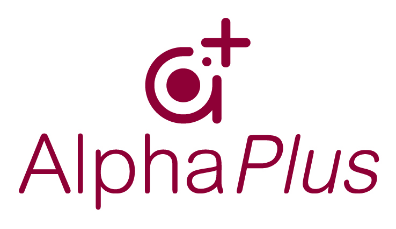 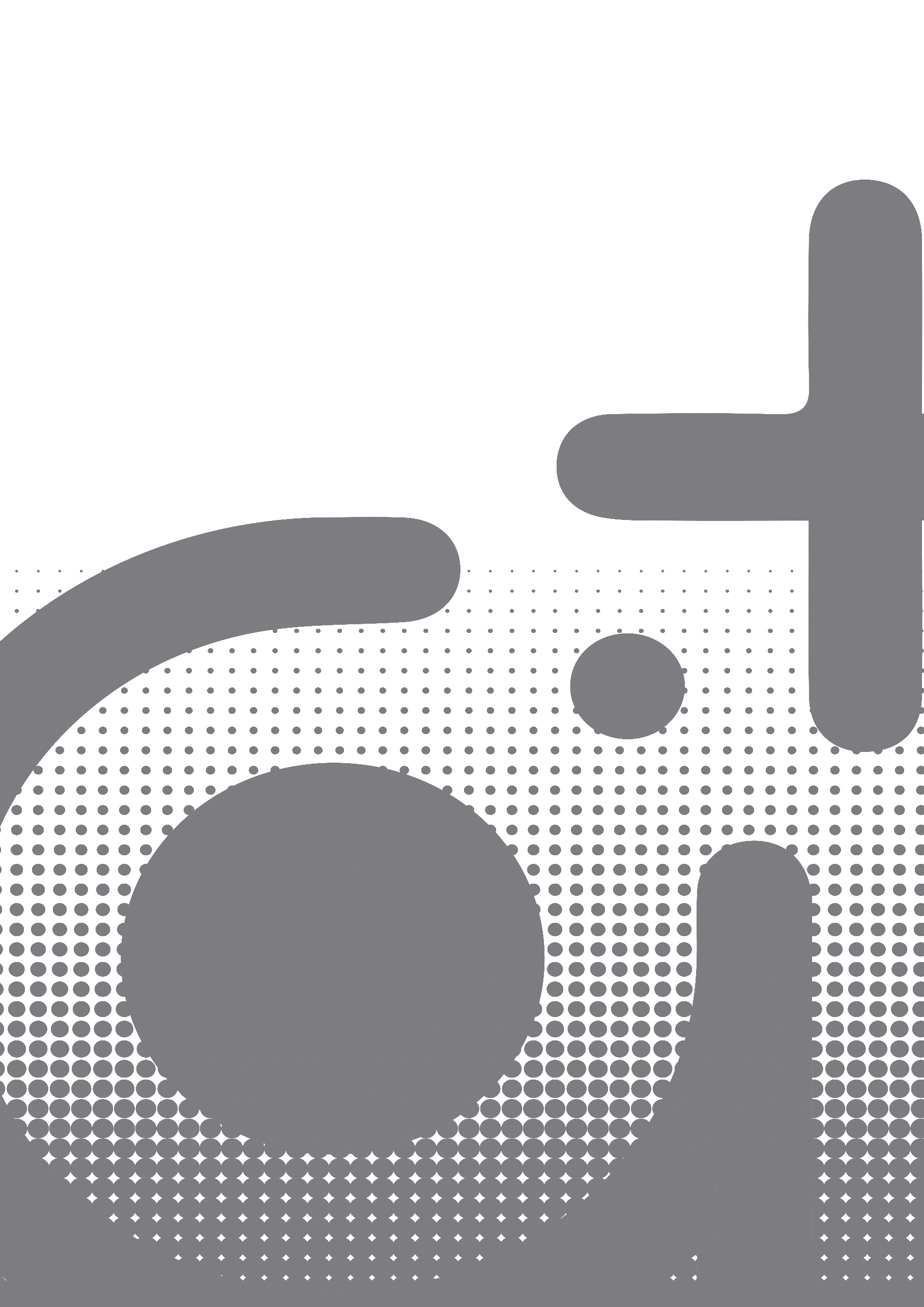 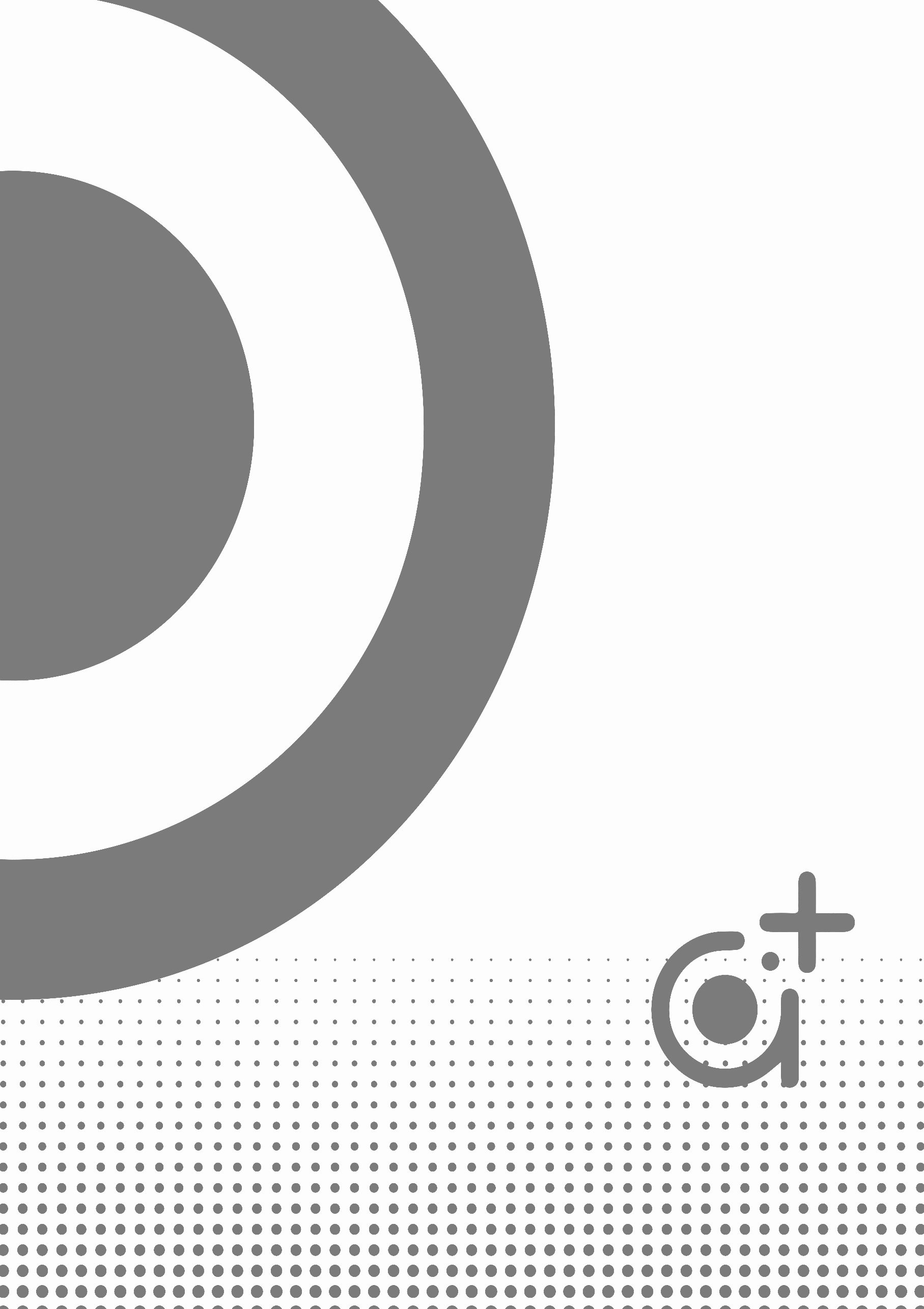 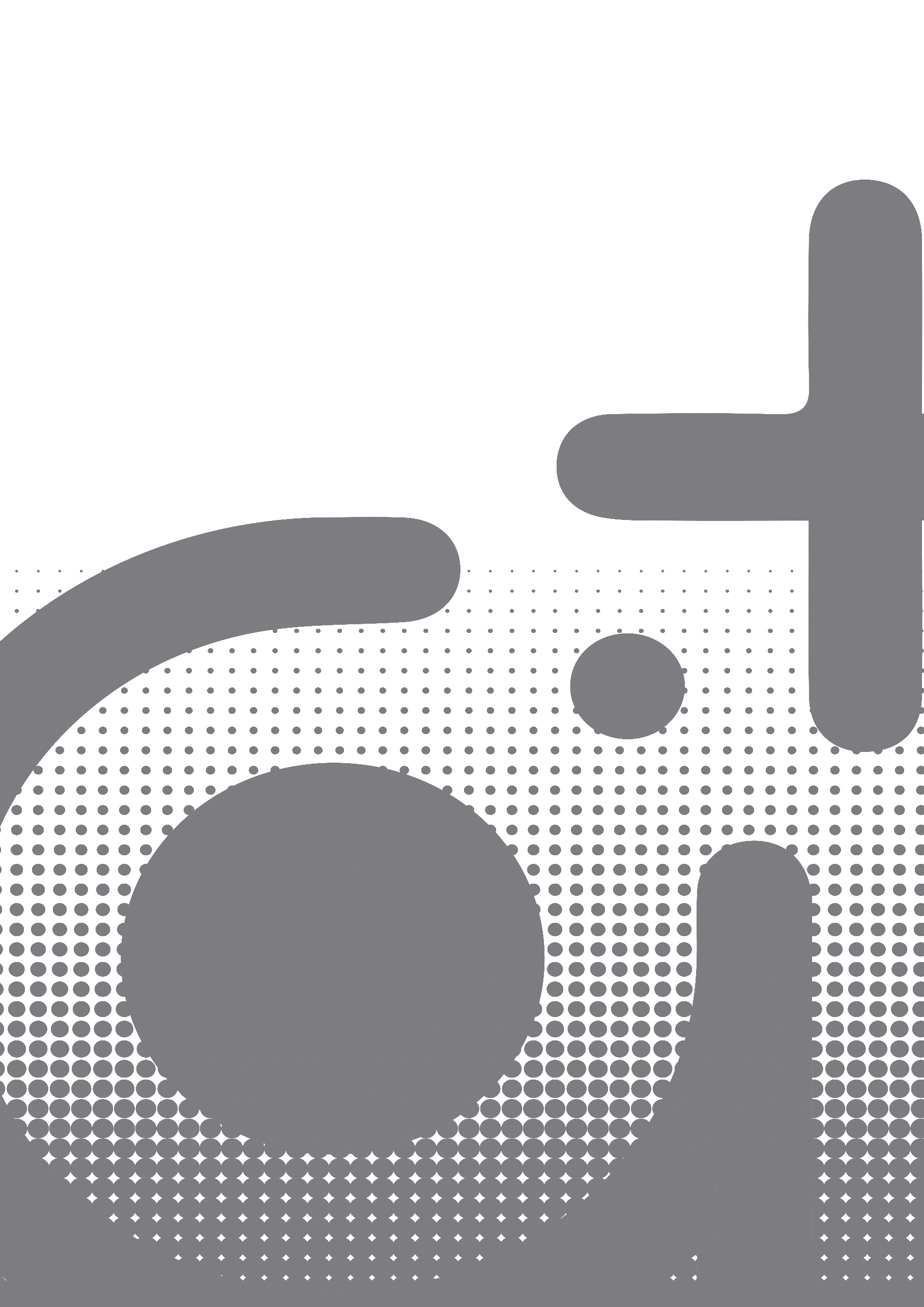 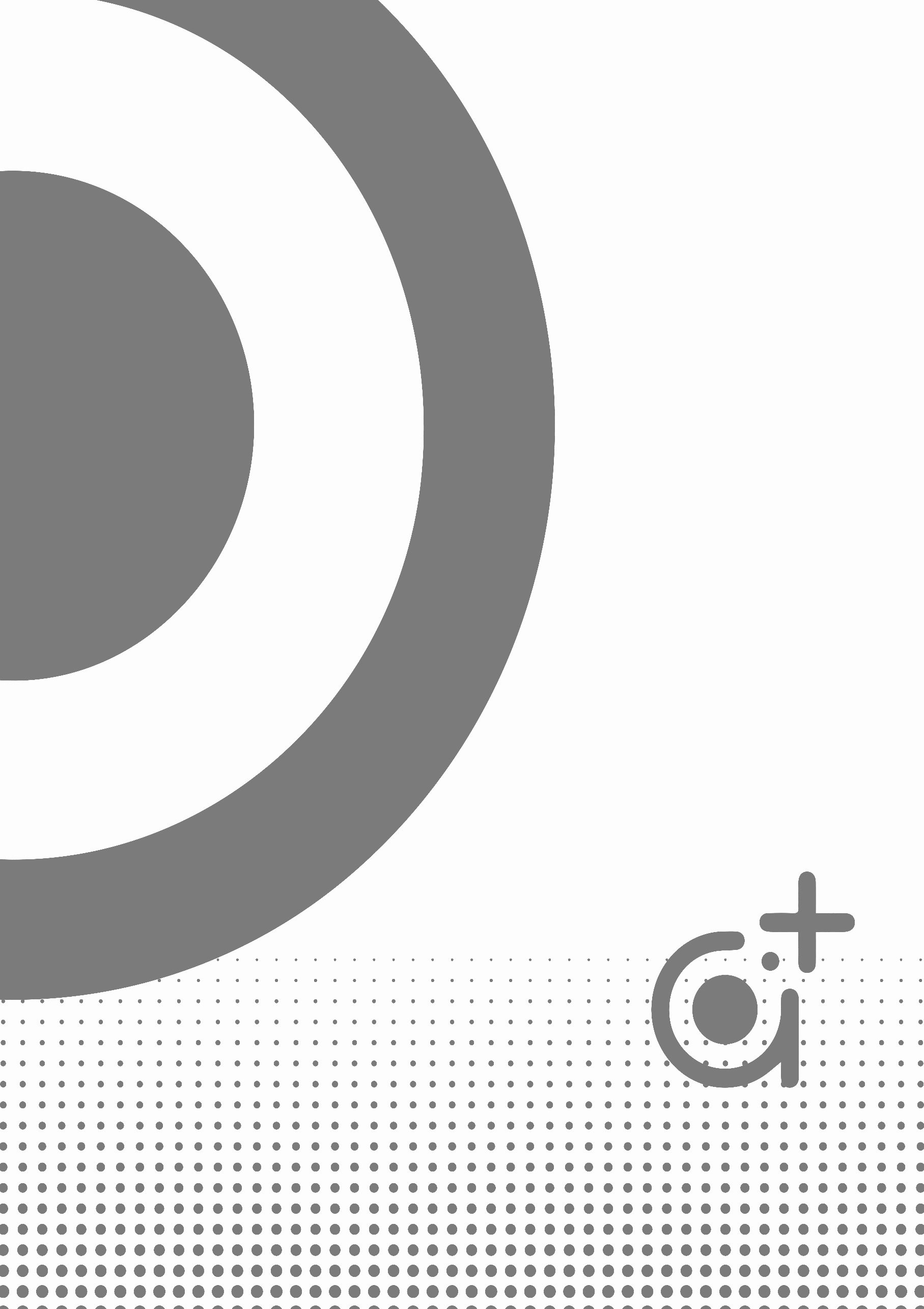 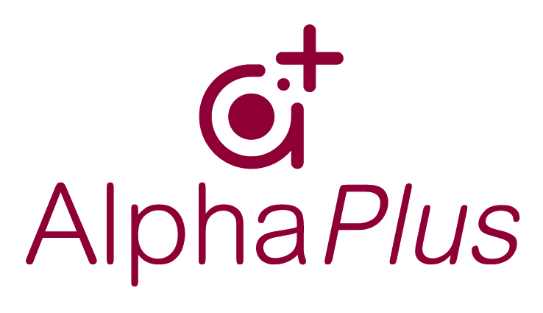 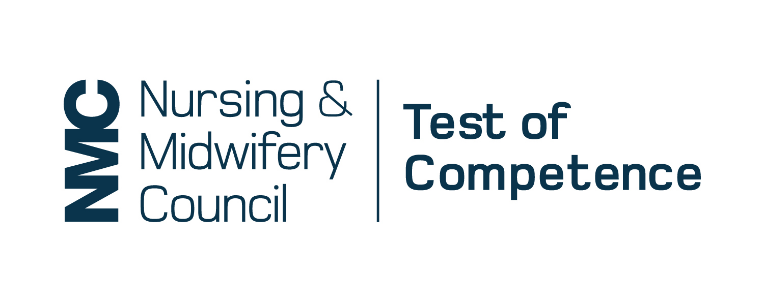 